Структура резюмеРезюме (от французского – краткое изложение) – составленный по определенным правилам набор сведений о претенденте на работу.Структура резюме может быть разной, но в нем обязательно должны присутствовать следующие пункты:1. Заголовок (фамилия, имя, отчество)2.Основные личные данные: адрес, телефон, дата и место рождения, семейное положение.3. Цель в поиске работы: вид трудовой деятельности, которой вы можете и хотите заниматься и на каких условиях. То, на что  вы претендуете, косвенно показывает, каким специалистом вы себя считаете.4. Опыт работы: места прежней работы, даты приема и увольнения, занимаемые должности, основные функции и достижения в обратном хронологическом порядке.5. Образование: учебные заведения, где вы учились; время завершения учебы; полученные специальности; отметки и награды (подчеркнуть те изученные дисциплины, которые соответствуют выбранному вами месте работы); участие в исследовательских или каких-либо других работах, связанных с учебой.6. Дополнительная информация: сведения о степени владения иностранными языками (не писать «читаю и перевожу со словарем»), умение работать на персональном компьютере (желательно с указанием применяемых программных средств), наличие водительских прав и личностные качества (сюда может включаться все, что повышает вашу ценность в глазах работодателя и о чем можно писать).7. Дата составления резюме. Желательно, чтобы представляемое резюме было написано недавно.Структура резюмеРезюме (от французского – краткое изложение) – составленный по определенным правилам набор сведений о претенденте на работу.Структура резюме может быть разной, но в нем обязательно должны присутствовать следующие пункты:1. Заголовок (фамилия, имя, отчество)2.Основные личные данные: адрес, телефон, дата и место рождения, семейное положение.3. Цель в поиске работы: вид трудовой деятельности, которой вы можете и хотите заниматься и на каких условиях. То, на что  вы претендуете, косвенно показывает, каким специалистом вы себя считаете.4. Опыт работы: места прежней работы, даты приема и увольнения, занимаемые должности, основные функции и достижения в обратном хронологическом порядке.5. Образование: учебные заведения, где вы учились; время завершения учебы; полученные специальности; отметки и награды (подчеркнуть те изученные дисциплины, которые соответствуют выбранному вами месте работы); участие в исследовательских или каких-либо других работах, связанных с учебой.6. Дополнительная информация: сведения о степени владения иностранными языками (не писать «читаю и перевожу со словарем»), умение работать на персональном компьютере (желательно с указанием применяемых программных средств), наличие водительских прав и личностные качества (сюда может включаться все, что повышает вашу ценность в глазах работодателя и о чем можно писать).7. Дата составления резюме. Желательно, чтобы представляемое резюме было написано недавно.Примечание. Резюме также может включать: сжатое описание квалификации и опыта работы; сведения об общественной деятельности; указание членства в профессиональных объединениях; упоминания хобби (только если оно имеет отношение к работе или его  можно счесть серьезным личным достижением); сообщение о военной службе; указание готовности к разъездам и смене места жительства.Существует множество сайтов, направленных на профессиональную ориентацию. На них можно определить свои способности, склонности и интересы, найти полезные публикации и статьи.На некоторых  сайтах есть психологические  форумы, где можно задать появившиеся вопросы и получить ответ психолога бесплатно:www.ht.ru/prof (тесты, описание профессий, вузы и т.д.); www.volgograd.ru (полезные публикации и статьи, посвященные трудоустройству); www.career.ru (сайт посвящен вопросам построения карьеры студентов и выпускников вузов).Адреса самых популярных сайтов:www.km.ru                www. ru bestjob.ruwww.superjob.ru       www.job.ru             www.rdw.ПожеланиеНаходите время для работы –Это условие успеха.Находите время для игры –Это секрет молодости.Находите время для чтения –Это основа знаний.Находите время для любви –Это исполненная радостьжизни.Примечание. Резюме также может включать: сжатое описание квалификации и опыта работы; сведения об общественной деятельности; указание членства в профессиональных объединениях; упоминания хобби (только если оно имеет отношение к работе или его  можно счесть серьезным личным достижением); сообщение о военной службе; указание готовности к разъездам и смене места жительства.Существует множество сайтов, направленных на профессиональную ориентацию. На них можно определить свои способности, склонности и интересы, найти полезные публикации и статьи.На некоторых  сайтах есть психологические  форумы, где можно задать появившиеся вопросы и получить ответ психолога бесплатно:www.ht.ru/prof (тесты, описание профессий, вузы и т.д.); www.volgograd.ru (полезные публикации и статьи, посвященные трудоустройству); www.career.ru (сайт посвящен вопросам построения карьеры студентов и выпускников вузов).Адреса самых популярных сайтов:www.km.ru                www. ru bestjob.ruwww.superjob.ru       www.job.ru             www.rdw.ПожеланиеНаходите время для работы –Это условие успеха.Находите время для игры –Это секрет молодости.Находите время для чтения –Это основа знаний.Находите время для любви –Это исполненная радостьжизни.Примечание. Резюме также может включать: сжатое описание квалификации и опыта работы; сведения об общественной деятельности; указание членства в профессиональных объединениях; упоминания хобби (только если оно имеет отношение к работе или его  можно счесть серьезным личным достижением); сообщение о военной службе; указание готовности к разъездам и смене места жительства.Существует множество сайтов, направленных на профессиональную ориентацию. На них можно определить свои способности, склонности и интересы, найти полезные публикации и статьи.На некоторых  сайтах есть психологические  форумы, где можно задать появившиеся вопросы и получить ответ психолога бесплатно:www.ht.ru/prof (тесты, описание профессий, вузы и т.д.); www.volgograd.ru (полезные публикации и статьи, посвященные трудоустройству); www.career.ru (сайт посвящен вопросам построения карьеры студентов и выпускников вузов).Адреса самых популярных сайтов:www.km.ru                www. ru bestjob.ruwww.superjob.ru       www.job.ru             www.rdw.ПожеланиеНаходите время для работы –Это условие успеха.Находите время для игры –Это секрет молодости.Находите время для чтения –Это основа знаний.Находите время для любви –Это исполненная радостьжизни.Как предъявить себя на рынке труда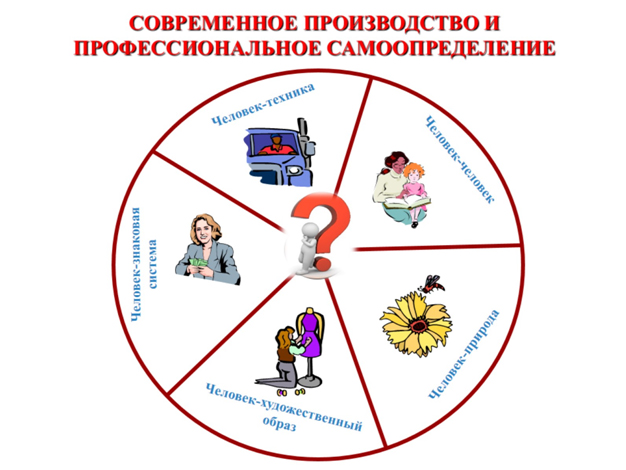 26.12.2013ТИРАСПОЛЬ, МУПККак предъявить себя на рынке труда26.12.2013ТИРАСПОЛЬ, МУПК